ПРИГЛАШЕНИЕ № 60к участию в конкурсе с неограниченным участием Дата: « 6 » октября 2022 г.ЗАО «Альфа телеком» (далее - Компания) приглашает правомочных поставщиков представить свои конкурсные заявки на закупку измерительных приборов (далее Приглашение).Описание предмета закупки, характер, перечень, количество, место и сроки поставки, требования, предъявляемые к поставщикам и иные требования установлены в Требованиях к закупке (приложение 1 к Приглашению).Для участия в конкурсе необходимо:При наличии вопросов по настоящему Приглашению поставщик может обратиться в Компанию по электронному адресу: tender@megacom.kg за получением разъяснений, но не позднее 3 рабочих дней до истечения окончательного срока представления конкурсных заявок. Разъяснения направляются обратившемуся поставщику по электронной почте, с которой был получен запрос, не позднее трех календарных дней с момента получения запроса. При необходимости, Компания вправе внести изменения в настоящее Приглашение путем издания дополнений в любое время до истечения окончательного срока представления конкурсных заявок, но в любом случае не позднее 3 (трех) рабочих дней. Компания может перенести окончательную дату подачи конкурсных заявок на более поздний срок, если вносятся поправки в настоящее Приглашение, о чем Компания информирует путем размещения соответствующей информации на официальном сайте Компании и информационном ресурсе, где было размещено объявление о проведении настоящего конкурса.    Порядок подачи конкурсной заявки.  Поставщику, желающему участвовать в конкурсе необходимо согласно Требованиям к закупке (приложение 1 к Приглашению) заполнить конкурсную заявку (приложение 2 к Приглашению), приложить требуемые копии документов, установить к ним пароль доступа и отправить в электронном виде на электронную почту, указанную в п. 1 Приглашения, не позднее установленного срока. При этом, Поставщик обязуется сообщить/направить Компании пароль доступа не позднее установленного срока и вышеуказанным способом. Каждый участник конкурса может подать только одну конкурсную заявку. Компания может установить фиксированную сумму гарантийного обеспечения конкурсной заявки (далее – ГОКЗ). Срок действия ГОКЗ должен совпадать со сроком действия конкурсной заявки. Данное требование устанавливается при необходимости. ГОКЗ вносится в размере и форме, предусмотренных в конкурсной документации.ГОКЗ возвращается не позднее трех рабочих дней в случаях:1) истечения срока действия конкурсной заявки, указанного в конкурсной документации;2) заключения договора и предоставления ГОИД, если предоставление такого гарантийного обеспечения предусмотрено в конкурсной документации;3) отзыва конкурсной заявки до истечения окончательного срока представления конкурсных заявок;4) прекращения процедур закупок без заключения договора.5. Гарантийное обеспечение конкурсной заявки закупающей организацией удерживается в случаях:1) отказа подписать договор на условиях, предусмотренных в конкурсной заявке победителя, за исключением случаев, если такой отказ связан с введением режима чрезвычайной ситуации или чрезвычайного положения, при условии опубликования объявления о закупке до введения таких режимов;2) отказа предоставить гарантийное обеспечение исполнения договора;3) отзыва конкурсной заявки после ее вскрытия и до истечения срока ее действия;4) изменения условий конкурсной заявки после вскрытия конвертов с конкурсными заявками.Конкурсные заявки, поданные поставщиками позднее указанного срока и/или заявки, к которым не сообщен пароль до установленного срока, не принимаются и не рассматриваются. Подавая свою конкурсную заявку, поставщик тем самым выражает свое согласие на все условия, указанные в проекте (-ах) договора (-ов) (Приложение 3 к Приглашению).Не допускается внесение изменений в конкурсные заявки после истечения срока их подачи.Поставщик, подавший конкурсную заявку, может присутствовать на вскрытии конкурсных заявок. На вскрытии конкурсных заявок оглашается цена конкурсной заявки, а также список документов, приложенных к конкурсной заявке, и вносится в протокол вскрытия. Во время оценки конкурсных заявок Компания вправе обратиться к поставщику за разъяснениями по поводу его конкурсной заявки. Запрос о разъяснениях и ответ на него должны подаваться в письменном виде по электронной почте.Оценка конкурсных заявок осуществляется в соответствии с процедурами и критериями, предусмотренными в Требованиях к закупке (приложение 1 к Приглашению). Компания вправе запросить у поставщика исправление арифметических ошибок, допущенных в конкурсной заявке. В случае если по итогам проведенной оценки поставщиками предоставлены конкурсные заявки с одинаковыми ценами и условиями, отвечающие требованиям конкурсной документации, то Компания направляет поставщикам, представившим одинаковые цены запрос по электронной почте о возможности снижения цены (предоставления скидки), выигравшей конкурсной заявкой считается заявка поставщика, предоставившего наименьшую цену (наибольшую скидку). В случае если после снижения цены (предоставления скидки) поставщики представили одинаковые предложения (цена, скидка), то победитель определяется посредством случайной выборки. Компания отклоняет конкурсную заявку в случаях, если:- участник, представивший конкурсную заявку, не соответствует квалификационным требованиям, установленным в Требованиях к закупке (приложение 1 к Приглашению);- конкурсная заявка по существу не отвечает требованиям, установленным в Требованиях к закупке (приложение 1 к Приглашению);- технические параметры, предложенные в конкурсной заявке, не соответствуют технической спецификации, установленной в Требованиях к закупке (приложение 1 к Приглашению);- поставщик представил более одной конкурсной заявки;- поставщик не предоставил гарантийное обеспечение конкурсной заявки;- цена конкурсной заявки превышает планируемую сумму закупки;- в случае выявления конфликта интересов согласно п. 6.5 Правил организации и осуществления закупок в ЗАО «Альфа Телеком».Конкурс признается Компанией несостоявшимся в случаях, когда были отклонены все предложения поставщиков, не поступило ни одного предложения или минимальная цена по конкурсу превышает планируемую сумму закупки.Компания может отменить конкурс в любое время до заключения договора, если отпала необходимость в дальнейшем приобретении предмета закупки.Компания в течение двух рабочих дней с момента подведения итогов по конкурсу направляет поставщикам по электронной почте уведомления: победителю о том, что его заявка признана победившей, остальным участникам, что их заявки не признаны победившими.Поставщик, определенный победителем конкурса, должен подтвердить уведомление о признании его победителем в течение трех рабочих дней путем направления ответного письма по электронной почте.В случае нарушения победителем сроков: подтверждения заключения договора, подписания договора/возврата экземпляра договора Компании или внесения гарантийного обеспечения исполнения договора, Компания вправе заключить договор с поставщиком вторым в рейтинге.Поставщик, участвующий в конкурсе, имеет право подать жалобу Компании относительно требований конкурсной документации не позднее двух рабочих дней до даты окончательного срока подачи конкурсных заявок или проведенной оценки по конкурсу не позднее двух рабочих дней после подведения итогов по конкурсу. Жалоба поставщика рассматривается Компанией в срок до 3-х рабочих дней. В случае несогласия поставщика с решением Компании по жалобе, поставщик вправе обратиться в судебные органы.  Приложение:Требования к закупке - Приложение №1;Форма конкурсной заявки - Приложение №2;Проект договора - Приложение №3.Руководитель отдела по закупкам 								М. КенжебаевИсп.: Шапаков Н.Т.Тел:0312 905 244Приложение 1 к ПриглашениюТребования к закупкеПриложение 2 к ПриглашениюФорма______________________ /_____________________/ ___________________(ФИО) 			(должность)		(подпись и печать)«____» ___________ 2022 года           (дата заполнения) Приложение 3 к ПриглашениюДоговор №________г. Бишкек							           «____»  ________________ 2022 г.ЗАО «Альфа Телеком», именуемое в дальнейшем Покупатель, в лице Генерального директора Мамытова Н.Т., действующего на основании Устава, с одной стороны, и ______________________________»., именуемое в дальнейшем Поставщик, в лице _________________________________., действующей на основании Устава, с другой стороны, заключили настоящий Договор о нижеследующем:Предмет договораВ соответствии с настоящим Договором Поставщик обязуется поставить в собственность Покупателя _____________ (далее по тексту «Товар») в количестве и в сроки, указанные в настоящем Договоре и Приложениях к нему, а Покупатель обязуется своевременно принять и оплатить надлежаще поставленный Товар, согласно условиям, предусмотренным настоящим Договором.Наименование Товара, его подробное описание, количество, стоимость и сроки изготовления указаны Сторонами в Спецификации (Приложение №1), которая является неотъемлемой частью настоящего Договора.Готовый Товар поставляется Поставщиком на склад Покупателя по адресу: Кыргызская Республика, Чуйская область, Ыссык-Атинский район, с. Ново-Покровка, ул. Ленина 248 в полном объеме, средствами и силами Поставщика не более 70 календарных дней с даты заключения Договора.Поставщик гарантирует качество поставляемого Товара, а также его соответствие требованиям, установленным настоящим Договором и Спецификацией (Приложение №1). Покупатель предоставляет Товар Поставщику согласно ранее утвержденному ответственным представителем Покупателя сигнальному образцу. Права и обязанности сторон     Обязанности Поставщика:Поставить Товар в соответствии с условиями и требованиями настоящего Договора, Спецификации (Приложения №1) и сигнальному образцу в сроки, указанные в Приложении №1 к Договору. В течение 5 календарных дней с момента подписания настоящего договора предоставить Покупателю для утверждения сигнальный образец Товара, указанный в Спецификации, за свой счет.Перед непосредственной поставкой Товара на склад Покупателя провести предварительную выбраковку Товара (проверка качества Товара) на своей территории и своими силами.Обеспечить со своей стороны конфиденциальность взаимоотношений, сложившихся в результате исполнения условий настоящего Договора.Поставить Покупателю Товар надлежащего качества и в сроки, установленные Сторонами в Спецификации заказа, а также согласно утвержденному образцу. Заказ считается выполненным с даты подписания Сторонами Акта приемки-передачи Товара. В случае поставки некачественного Товара, отдельной части Товара, не соответствующей Спецификации заказа и утвержденному образцу, Поставщик обязан безвозмездно заменить Товар, часть Товара на качественный или устранить по требованию Покупателя любые недостатки и несоответствия в течение 30 календарных дней с даты получения мотивированного отказа Покупателя в подписании Акта приемки-передачи Товара либо подписания дефектного Акта согласно п.3.5. настоящего Договора.Немедленно, письменно и обоснованно сообщать Покупателю об обстоятельствах, препятствующих (или тех, которые могут препятствовать) надлежащему исполнению обязательств по настоящему Договору.Нести самостоятельно все расходы, связанные с доставкой, разгрузкой Товара на складе Покупателя.     Поставщик вправе:Своевременно получать оплату за Товар, поставленный в срок и соответствующую Спецификации заказа по качеству.Консультироваться с Покупателем по всем вопросам, связанным с изготовлением Товара, подлежащей поставке по настоящему Договору.      Обязанности Покупателя:Своевременно произвести оплату за надлежаще поставленный Поставщиком Товар согласно раздела 4 настоящего Договора.Обеспечить со своей стороны конфиденциальность взаимоотношений с Поставщиком.      Покупатель вправе:Отказаться от приемки некачественного Товара или Товара, не соответствующего подписанной Спецификации заказа, а также утвержденным Покупателем образцам.Порядок приема-передачи ТовараПоставщик поставляет Товар в срок, указанный в Спецификации к настоящему Договору.За ______________ рабочий день до поставки Поставщик уведомляет Покупателя о готовящейся поставке Товара по следующим контактам: _______________тел: _______________________ .Прием и проверка Покупателем Товара производится ответственным лицом Покупателя, ранее утвердившим образцы Товара, после доставки Товара Поставщиком на склад Покупателя по адресу: Кыргызская Республика, Чуйская область, с. Новопокровка ул. Ленина 248 в течение ________________ рабочих дней с даты его поступления на склад Покупателя. При этом проверяется соответствие Товара Спецификации заказа, ранее утвержденному образцу и отсутствие повреждений и дефектов. Требования п.2.1.3. Поставщик обязан выполнить до поставки Товара на склад Покупателя.Сторонами проверяется соответствие Товара Спецификации и отсутствие повреждений и дефектов. По окончании проверки Сторонами подписывается Акт приемки – передачи Товара. В случае обнаружения дефектов и несоответствий Товара Спецификации, Покупатель вправе при наличии таковой, принять ту часть Товара, которая соответствует установленным требованиям. В этом случае, Покупателем производится оплата только той части Товара, которая соответствует установленным требованиям Покупателя и фактически принята Покупателем. В случае наличия претензий к качеству и количеству Товара Сторонами составляется дефектный акт. В случае отказа Поставщика подписать/составить дефектный Акт, факт отказа удостоверяется односторонним актом, составленным представителем Покупателя.В случае обнаружения бракованного Товара или наличия претензий к качеству и количеству Товара сторонами оформляется дефектный Акт, с указанием изъянов/несоответствий Товара. Замена несоответствующего Товара производится в порядке и сроки, указанные в п.2.1.6 настоящего Договора.При наличии претензий к поставленному Товару, Покупатель в течение 5 (Пяти) рабочих дней направляет Поставщику мотивированный отказ от подписания Акта приемки-передачи Товара.Поставщик гарантирует, что Товар является свободным от прав и притязаний любых третьих лиц, не состоит под запретом, арестом и иным обременением, и не является предметом судебного разбирательства.Право собственности на Товар от Поставщика к Покупателю переходит с момента подписания Акта приемки-передачи обеими сторонами.3.11.	Гарантийные обязательства 3.11.1.	Гарантийный период составляет 24 месяца со дня подписания Акта приемки-передачи Товара. 3.11.2.	Если по вине поставщика эти гарантии не выполняются полностью или частично, поставщик должен, на свой выбор, либо:- за свой счет обеспечить исправление дефектов по гарантии в течение 45 календарных дней с даты получения уведомления.- выплатить покупателю неустойку за невыполнение гарантийных обязательств по договору. Размер неустойки определяется условиями Договора. При этом на вновь поставленный Товар устанавливается гарантийный срок не меньший, чем срок, установленный в соответствующей Спецификации, и исчисляется заново с момента, замены/восстановления Товара.Стоимость и порядок расчетовОбщая стоимость настоящего Договора составляет _________________________ сом, с учетом всех применимых налогов и сборов, предусмотренных для данных правоотношений, в том числе НДС составляет _______________________________. Оплата поставляемой Поставщиком Товара осуществляется 100% постоплатой после осуществления полной поставки Товара на склад, в течение 15 банковских дней с момента подтверждения Покупателем счета фактуры, выставленного Поставщиком в системе ЭСФ на основании и датой подписания Сторонами Акта поставки по количеству и качеству.Расчет производится в национальной валюте Кыргызской Республики (сом) путем перечисления денежных средств на расчетный счет Поставщика, указанный в разделе 13 настоящего Договора.Ответственность СторонЗа нарушение условий настоящего Договора, в том числе, но не ограничиваясь, сроков поставки, сроков замены Товара, сроков замены по гарантии, Покупатель начисляет и вычитает пеню (неустойку) из ГОИД и/или из суммы, подлежащей оплате, в размере 0,1 % от стоимости Товара, подлежащей поставке, за каждый календарный день нарушения/просрочки, но не более 5% от суммы Договора.5.2. В случае поставки Товара с существенными отклонениями от утвержденного образца, не соответствующего Спецификации заказа, Покупатель имеет право отказаться от приемки Товара с учетом п.3.5. настоящего Договора, как от всей партии в целом, так и ее части и требовать выплаты неустойки/штрафа, установленного Договором. Под существенными отклонениями Стороны понимают:- несоответствие качества, цвета, фактуры, размеров и фасона утвержденных Покупателем;В случае причинения Покупателю ущерба в результате неисполнения или ненадлежащего исполнения обязательств, предусмотренных настоящим Договором, Поставщик несет ответственность в полном объеме причиненного ущерба.В случае нарушения Покупателем своих обязательств по оплате Поставщик имеет право требовать начисления неустойки в размере 0,1% от суммы задолженности за каждый рабочий день просрочки, но не выше 5% от суммы задолженности.Ответственность Сторон, не предусмотренная в настоящем Договоре, определяется в соответствии с действующим законодательством Кыргызской Республики.Оплата неустойки не освобождает Стороны от выполнения возложенных на них обязательств настоящим Договором и Спецификациями заказов, от устранения допущенных Сторонами нарушений.Претензии по оплате неустойки и штрафов оформляются в письменном виде. Претензии рассматриваются в течение 10 рабочих дней со дня предъявления претензии.Покупатель вправе в безакцептном порядке удержать неустойку из суммы, внесенной Поставщиком в качестве гарантийного обеспечения исполнения договора согласно п. 10.2. настоящего Договора и или из суммы, подлежащей оплате.Форс-мажорСтороны освобождаются от ответственности, за частичное или полное неисполнение обязательств по настоящему Договору, при условии соблюдения пунктов настоящего раздела Договора, если это неисполнение явилось следствием обстоятельств непреодолимой силы (форс-мажор), которые соответствующая Сторона не могла ни предвидеть, ни предотвратить разумными мерами при той степени добросовестности, осмотрительности и заботливости, какая от нее требовалась по характеру соответствующего обязательства.К обстоятельствам непреодолимой силы относятся следующие, но не ограничиваются ими: наводнение, пожар, землетрясение, взрыв, шторм, оседание почвы и иные явления природы, эпидемии, а также война или военные действия, массовые беспорядки, принятие органами государственной власти или управления решения, акта, повлекшего невозможность исполнения настоящего Договора, в т. ч. наложение ареста на имущество/расчетные счета Сторон.В случае, когда форс-мажорные обстоятельства преодолены, действие настоящего Договора продлевается на Срок исполнения обязательств Сторон продлевается на срок, равный продолжительности периоду действия форс-мажорных обстоятельств.О наступлении форс-мажорных обстоятельств, а также о предполагаемом сроке их действия, Сторона, для которой такие обстоятельства наступили, извещает в письменной форме другую Сторону, по возможности немедленно, но не позднее 5 (Пяти) рабочих дней с момента их наступления.  При отсутствии возможности отправить извещение в письменной форме, извещение подлежит отправлению в электронном виде на адрес электронной почты, указанный в настоящем Договоре.  Не извещение или несвоевременное извещение о наступлении таких обстоятельств лишает права ссылаться на форс-мажорные обстоятельства.Если форс-мажорные обстоятельства продолжаются более 3 (Трех) месяцев подряд, любая из Сторон вправе расторгнуть настоящий Договор, уведомив другую Сторону об этом не менее чем за 10 (Десять) рабочих дней до расторжения. Сторона, ссылающаяся на форс-мажорные обстоятельства, в течение 30 (Тридцати) календарных дней с момента окончания обстоятельств непреодолимой силы, обязана предоставить для подтверждения их наступления и прекращения другой Стороне документ соответствующего компетентного органа (для КР – Торгово-промышленная палата).Конфиденциальная информацияСтороны согласились, что условия настоящего Договора, факт его заключения, коммерческая, финансовая, технологическая, техническая информация (вне зависимости от способа предоставления) и иная информация,  относящаяся прямо или косвенно к одной из сторон, которая ее раскрывает (далее Передающая сторона), а также любая другая информация, ставшая известной Сторонам в ходе исполнения настоящего Договора является Конфиденциальной информацией и предназначена исключительно для пользования Сторонами в целях надлежащего исполнения настоящего Договора. Каждая из Сторон обязуется соблюдать конфиденциальность в отношении информации, полученной от другой Стороны (далее Получающая сторона) и не разглашать ее третьим лицам без получения письменного согласия Передающей стороны. Стороны обязуются в течение срока действия настоящего Договора и в течение 5 (пяти) лет после его прекращения хранить в тайне Конфиденциальную информацию.Требования п. 7.1. Договора не распространяются на информацию, которая: - на момент разглашения являлась общеизвестной/общедоступной информации во время ее получения; - была получена в любое время из другого источника без каких-либо ограничений относительно ее распространения или использования;  - была известна Получающей стороне или находилась в ее распоряжении до ее получения;- подлежит разглашению в соответствии с требованием и/или предписанием соответствующего государственного органа на основании законодательства.Условия и порядок внесения изменений и расторжения ДоговораУсловия настоящего Договора могут быть изменены и дополнены по соглашению сторон, путем надлежащего составления дополнительного соглашения.Настоящий Договор, может быть расторгнут в одностороннем порядке Покупателем:8.2.1. 	при условии направления уведомления Поставщику за 10 (десять) календарных дней до даты расторжения;В случае досрочного расторжения либо прекращения Договора, Стороны обязаны исполнить свои обязательства, возникшие до даты его расторжения (прекращения).Порядок разрешения споровСпоры и/или разногласия, вытекающие при исполнении условий настоящего Договора, будут решаться Сторонами путем непосредственных переговоров.Если Сторонам не удается найти взаимоприемлемого решения, спор подлежит разрешению в судебном порядке в соответствии с действующим законодательством Кыргызской Республики.Прекращение, досрочное расторжение настоящего Договора не освобождает Стороны от исполнения обязательств, возникших до прекращения, досрочного расторжения настоящего Договора.При прекращении, досрочном расторжении настоящего Договора Стороны производят все необходимые взаиморасчеты.Сторона, получившая претензию, обязана предоставить другой Стороне ответ в течение 10 (Десяти) календарных дней со дня получения претензии или в срок, указанный в претензии.Гарантийное обеспечение исполнения договора10.1. Гарантийное обеспечение исполнения договора в размере 5% от суммы договора, что составляет ____________________ сом, Поставщиком вносится путем перечисления на банковский расчетный счет Покупателя, указанный в настоящем Договоре в течение 5 рабочих дней с даты заключения договора.10.2. 	В случае ненадлежащего исполнения Поставщиком условий Договора, из суммы гарантийного обеспечения исполнения Договора Покупатель вычитает в безакцептном порядке начисленную неустойку, в соответствии с разделом 5 настоящего Договора, а также убытки, которые могут наступить вследствие неполного исполнения Поставщиком своих обязательств по настоящему Договору.10.3. 	Оставшуюся сумму гарантийного обеспечения Покупатель возвращает Поставщику в течение 3 (трех) банковских дня после даты завершения Поставщиком своих обязательств по Договору. 						11. ГАРАНТИИ СТОРОН11.1. Каждая из Сторон, заключая настоящий Договор, подтверждает и гарантирует, что:         - является действующей по законодательству Кыргызской Республики, должным образом зарегистрированной и поставленной на учет во все компетентные государственные органы Кыргызской Республики;         - лицо, заключающее настоящий Договор от ее имени, обладает всеми необходимыми полномочиями на его заключение на момент подписания настоящего Договора;11.2.  Каждая Сторона самостоятельно несет ответственность за нарушение п. 11.1 настоящего Договора, а также за последствия, наступившие ввиду такого нарушения. 11.3. 	Каждая Сторона самостоятельно несет ответственность за своевременное оформление и продление сроков действия всех необходимых разрешений/лицензий и иных документов, необходимых для осуществления деятельности, предусмотренной настоящим Договором.12.Cрок действия Договора и заключительные положенияНастоящий Договор вступает в силу с даты его подписания обеими сторонами и действует до полного исполнения обязательств.Все дополнения (изменения) к настоящему Договору являются действительными, если они составлены в письменной форме и подписаны обеими Сторонами. Договор, приложения и дополнительные соглашения к нему могут быть подписаны с использованием факсимильного воспроизведения подписи либо иного аналога собственноручной подписи.Настоящий Договор составлен в 2-х экземплярах по одному экземпляру для каждой Стороны, каждый экземпляр имеет одинаковую юридическую силу.Любые изменения и/или дополнения и/или приложения к настоящему Договору оформляются Сторонами в письменной форме, подписываются уполномоченными представителями обеих Сторон.Вся переписка Сторон, в том числе уведомления, извещения, претензии и пр. должны быть выполнены в письменной форме на бумажном носителе и направлены на адреса Сторон, указанные в разделе 13 настоящего Договора, за исключением переписки, для которой прямо предусмотрен настоящим Договором обмен по электронной почте. Датой получения документов является дата, указанная в уведомлении о вручении или дата получения на официальном письме/уведомлении. Копии, скан версии документов для оперативного документооборота и своевременной оплаты оказанных услуг, должны быть направлены по факсу/электронной почте с последующим направлением оригиналов по почте.  Сторона, адрес и (или) банковские реквизиты которой изменились, обязана в 3-дневный срок с момента наступления указанных обстоятельств, сообщить по электронной почте об этих изменениях. В случае несвоевременного и (или) ненадлежащего уведомления стороной об указанных изменениях, проведение расчетов, переписка с использованием реквизитов, указанных в договоре, является надлежащей.В случае признания отдельных положений настоящего Договора недействительными, это не влияет на действительность его других положений.Все приложения, упомянутые в настоящем Договоре, являются его неотъемлемой частью.Реквизиты и подписи сторонПриложение 1к договору поставки № _____ от «___» ___________ 2022 г.СпецификацияСрок поставки : Не более 70  календарных дня с даты заключения договора.Доставка готовой Продукции на склад Покупателя по адресу: Кыргызская Республика, Чуйская область, с. Новопокровка ул. Ленина 248, производится за счет собственных сил и средств ПоставщикаОбщая стоимость Договора: _________________________________ сом, с учетом всех применимых налогов и сборов, предусмотренных для данных правоотношений, в том числе НДС составляет ______________________ сом.Приложение 2к договору поставки № _____ от «___» ___________ 2022 г.ФОРМААкт приема – передачик Договору поставки №___от «___» _______ 2022 г.ЗАО «Альфа Телеком», именуемое в дальнейшем Покупатель, в лице Генерального директора Мамытова Н.Т., действующего на основании Устава, с одной стороны  и ______________________., именуемое в дальнейшем Поставщик, в лице _____________________, действующий на основании Устава, далее совместно именуемые «Стороны», составили настоящий Акт приема-передачи Товара о том, что «Поставщиком» осуществлена поставка на условиях Договора, в соответствии с подписанным обеими сторонами Приложением 1 к Договору поставки № от «____» _____________ 2022 г (далее Договор).Гарантийный период на поставленный Товар равен 24 месяцам с даты подписания обеими сторонами настоящего Акта приема-передачи.1. Осуществленная «Поставщиком» поставка соответствует условиям Договора и Приложениям к нему.2. У сторон отсутствуют претензии по выполнению условий Договора поставки Товара. 3. Настоящий Акт составлен в двух одинаковых экземплярах, имеющих равную юридическую силу, по одному для каждой из сторон.1.Подать конкурсную заявкув электронном виде согласно Требованиям к закупке (приложение 1)с установлением пароля доступаПо эл. адресу:tender@megacom.kgДата окончания приема конкурсных заявок:17.10.2022г. 10:59 часов (GMT+6)2.Направить пароль для доступа к конкурсной заявкеПо электронному адресу:tender@megacom.kgДата окончания приема паролей к конкурсным заявкам: 17.10.2022г. с 11:00 до 13:59 часов (GMT+6)3.Вскрытие конкурсных заявок состоится:по адресу: г. Бишкек, ул. Суюмбаева, 123;ДАТА и Время вскрытия конкурсных заявок: 17.10.2022г. в 14:00 часов (GMT+6)1.Общие требования1.Общие требования1.Общие требования1.1Язык конкурсной заявки Русский (в случае если документ будет составлен на иностранном языке, необходимо предоставить дополнительно перевод на русском языке)1.2Условия, место и срок поставки Поставщик должен доставить, произвести разгрузку продукции за счет собственных сил и средств по адресу:Кыргызская Республика, Чуйская область, Ыссык-Атинский район, с. Ново-Покровка, ул. Ленина 2481.3 Срок поставки ТовараНе более 30 рабочих  дней с даты заключения Договора.1.4Условия оплаты и срок выплаты100 (сто) % постоплатой в течении 15 (пятнадцати) банковских дней с даты получения счета - фактуры от резидента КР (в том числе страны участницы ЕАЭС) /счета на оплату от нерезидента КР, выставленного на основании подписанного обеими сторонами Акта приема-передачи товара.При наличии межгосударственных Соглашений об избежании двойного налогообложения и предотвращении уклонения от уплаты налогов на доходы, предоставление Поставщиком-нерезидентом КР – Сертификата уполномоченного органа о резидентстве на 2022 год обязательно. При отсутствии Сертификата с выплаты Поставщику-нерезиденту КР будет удержан налог на доход по ставке 10%.Оплата осуществляется: Поставщику-нерезиденту: Доллар США или другая иностранная валюта.Поставщику-резиденту в сомах КР: Оплата осуществляется путем перечисления денежных средств на расчетный счет Поставщика.1.5Цена конкурсной заявкиВ цену, указанную участниками конкурса, должны быть включены все налоги, сборы, и другие платежи, взимаемые в соответствии с законодательством Кыргызской Республики, а также иные расходы по выполнению договорных обязательств.1.6Валюта конкурсной заявки Для резидентов КР: Сом КР* (*Примечание: Если резидентом КР будет подана конкурсная заявка в другой валюте, то договор будет заключен в национальной валюте по курсу Национального банка КР на день вскрытия).Для нерезидентов КР: Доллар США или другая иностранная валюта.*Оценка будет производиться в национальной валюте - сом по курсу Национального банка КР на день вскрытия конкурсных заявок.1.7Документы: Для Юридических лиц, копии документов, определяющих организационно-правовую форму юридического лица, место регистрации и основной вид деятельности: Свидетельство о гос. регистрации/перерегистрации,УставПриказа/решение об избрании/назначении исполнительного органа юр.лица (1-го лица)Для индивидуальных предпринимателей: Свидетельство о регистрации в качестве индивидуального предпринимателя или действующий патент (при этом вид деятельности должен совпадать с предметом закупки и охватывать минимум период до полной поставки товара и передачи по акту)Приложить копии
(в случае если, данные документы составлены на иностранном языке, необходимо предоставить дополнительно перевод на русском языке).1.8Доверенность на лицо, подписавшее конкурсную заявку и представляющее интересы участника в торгах (если конкурсная заявка подписывается не руководителем компании)Приложить скан копию доверенности.1.9Регистр-й документ по НДС выданный налоговым органом КР (если участник является плательщиком НДС-12%).Приложить копии(в случае если, данные документы составлены на иностранном языке, необходимо предоставить дополнительно перевод на русском языке)1.10Срок действия конкурсной заявки, в календарных днях60 (шестьдесят) календарных дней с даты вскрытия конкурсных заявок1.11Критерии оценки * Победившей может быть признана Конкурсная заявка, отвечающая по существу требованиям конкурсной документации, квалификационным требованиям, техническим параметрам и имеющая наименьшую оцененную стоимость*.  * при определении оцененной стоимости, от общей стоимости конкурсной заявки вычитается НДС (-12%), если участник-резидент КР является плательщиком НДС, соответственно, оценка заявок будет проводиться без учета НДС-12%.1.12Срок для устранения ДефектовВ случае выявления Покупателем некачественного товара Поставщик, обязуется в течение 15 (пятнадцати) рабочих дней произвести замену бракованного Товара или его части без каких-либо расходов со стороны Покупателя.1.13Гарантия Не менее 12 месяцев с даты подписания акта прием-передачи1.14Размер и форма гарантийного обеспечения исполнения договора (ГОИД)Поставщик, которому будет присуждено право заключения договора, по итогам конкурса должен внести гарантийное обеспечение исполнения договора (ГОИД), в виде денежных средств, в размере: 5% от общей суммы Договора путем перечисления денежных средств на банковский счет Компании в течение 5 банковских дней с даты заключения Договора. Порядок возврата ГОИД определяется в договоре. 2. Квалификационные требования2. Квалификационные требования2. Квалификационные требования2.1Опыт аналогичных услуг за последние (2) два года, (в денежном выражении)Наличие опыта по характеру аналогичных поставок за последние 2 (два) года, на сумму 200 000 сом или эквивалент в долларах США. Подтвердить информацию о выполненных поставках (опыте) необходимо: договора, актами приема-передачи, счетами-фактурами.3 Существенные требования/Технические спецификации3 Существенные требования/Технические спецификации3 Существенные требования/Технические спецификации3 Существенные требования/Технические спецификации3 Существенные требования/Технические спецификации3 Существенные требования/Технические спецификации№Наименование товаров (оборудования)Подробное описание товаров (оборудования)Срок поставкиКол-во Лот №1. Ультразвуковой толщиномер и  преобразователи для толщиномераЛот №1. Ультразвуковой толщиномер и  преобразователи для толщиномераЛот №1. Ультразвуковой толщиномер и  преобразователи для толщиномераЛот №1. Ультразвуковой толщиномер и  преобразователи для толщиномераЛот №1. Ультразвуковой толщиномер и  преобразователи для толщиномера1Ультразвуковой толщиномер ТЭМП-УТ1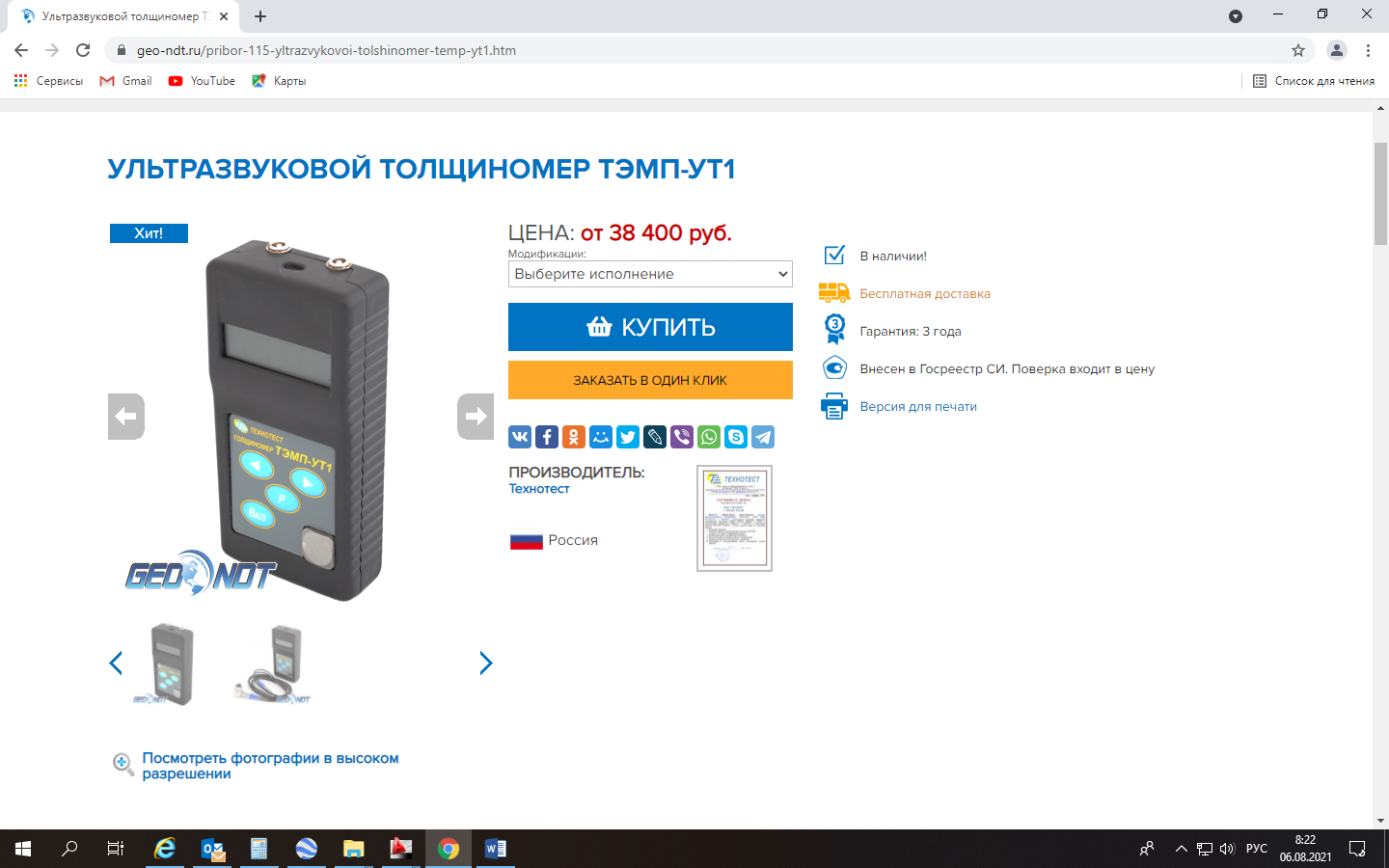 Диапазон измерений толщины, мм - 0,5...300Диапазоны измерений скорости ультразвука, м/с - 100...9984Пределы регулировки коэффициента усиления - 10...800Погрешность показаний прибора не более, мм - 0,05Время одного измерения, не более, сек - 3Число измерений, запоминаемых прибором - 100Рабочий диапазон температур, °С- от -30 до +70Время непрерывной работы прибора без подсветки на 2-х элементах типа АА (по 1,5В) не менее, час - 400с постоянной подсветкой, час - 80Регулируемое время подсветки ЖКИ после измерения или нажатия любой кнопки, сек- от 0 до 9 или постоянноШероховатость контролируемой поверхности не более, Rz 100Время до автоматического отключения, сек- 70Габаритные размеры, мм- 30х65х135Масса толщиномера в пластмассовом корпусе, не более, кг- 0,2Комплект: - электронный блок в корпусе;- кабель для подключения преобразователей;- ультразвуковые преобразователи 2шт;- аккумуляторные батареи 2шт;- кабель связи с ПК;- диск с программным обеспечением;- сумка чехол. Аналог:  ТЭМП-УТ1Не более 30 рабочих  дней с даты заключения Договора.1 шт.2Ультразвуковые преобразователи для толщиномера ТЕМП-УТ1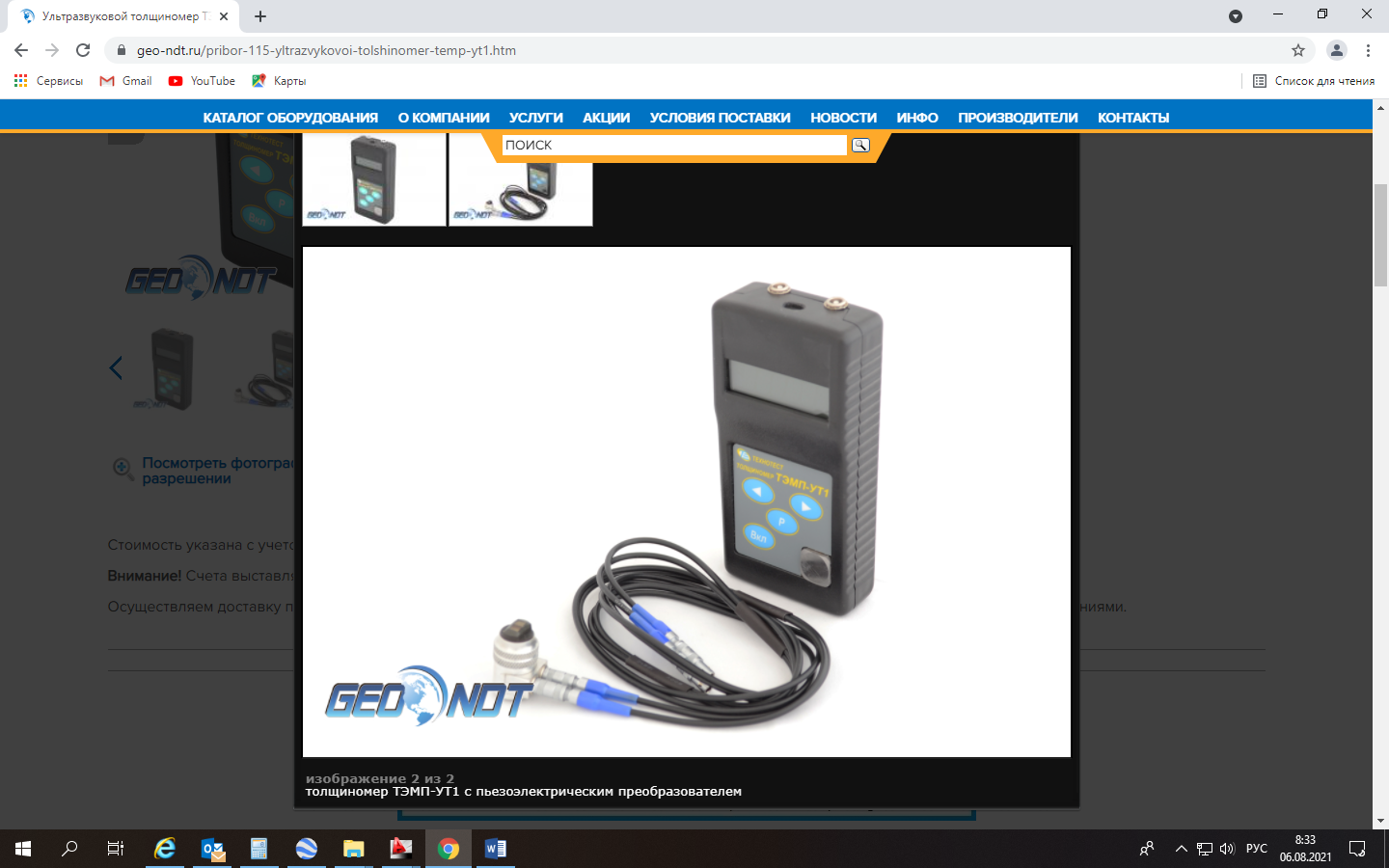 Ультразвуковые преобразователи П112-10-6/2 (диапазон толщины 0,5-20мм.Аналог:   преобразователи для ТЕМП-УТ1Не более 30 рабочих  дней с даты заключения Договора.2штСумма, выделяемая на данную закупку:БюджетЛот №1. Ультразвуковой толщиномер и  преобразователи для толщиномера114 854,76 сомКОНКУРСНАЯ ЗАЯВКАКОМУ: ЗАО «Альфа Телеком» На Приглашение № ____ от  «___»_____________2022 г. ОТ: ____________________________________________________________________________________                                        (наименование поставщика)Срок поставки: Гарантия на товар:В цену, указанную поставщиком, должны быть включены все налоги, сборы и другие платежи, взимаемые в соответствии с законодательством Кыргызской Республики, накладные затраты, транспортные и другие затраты поставщика. *Сумма НДС в графах заполняется поставщиком, только в случае если он является плательщиком НДС в Кыргызской Республике на момент подачи конкурсной заявки.Данная конкурсная заявка действительна в течение 60 (шестидесяти) календарных дней с даты вскрытия конкурсных заявок. Подавая настоящую конкурсную заявку, выражаем свое согласие заключить договор (в случае признания конкурсной заявки, выигравшей) на условиях, обозначенных в Требованиях к закупке и по форме Договора согласно приложению 3 к Приглашению. В случае принятия нашей Конкурсной заявки, мы обязуемся предоставить гарантийное обеспечение исполнения Договора на сумму ________________________________________________, для надлежащего выполнения Договора и в сроки, указанные в Конкурсной документации.Также подавая конкурсную заявку подтверждаем и гарантируем свою правоспособность, наличие регистрации в установленном законодательством порядке, а также наличие необходимых разрешительных документов на осуществление нашей деятельности. Гарантируем, что лицо, подписавшее настоящую конкурсную заявку, обладает всеми необходимыми полномочиями на ее подписание. Срок поставки: Гарантия на товар:В цену, указанную поставщиком, должны быть включены все налоги, сборы и другие платежи, взимаемые в соответствии с законодательством Кыргызской Республики, накладные затраты, транспортные и другие затраты поставщика. *Сумма НДС в графах заполняется поставщиком, только в случае если он является плательщиком НДС в Кыргызской Республике на момент подачи конкурсной заявки.Данная конкурсная заявка действительна в течение 60 (шестидесяти) календарных дней с даты вскрытия конкурсных заявок. Подавая настоящую конкурсную заявку, выражаем свое согласие заключить договор (в случае признания конкурсной заявки, выигравшей) на условиях, обозначенных в Требованиях к закупке и по форме Договора согласно приложению 3 к Приглашению. В случае принятия нашей Конкурсной заявки, мы обязуемся предоставить гарантийное обеспечение исполнения Договора на сумму ________________________________________________, для надлежащего выполнения Договора и в сроки, указанные в Конкурсной документации.Также подавая конкурсную заявку подтверждаем и гарантируем свою правоспособность, наличие регистрации в установленном законодательством порядке, а также наличие необходимых разрешительных документов на осуществление нашей деятельности. Гарантируем, что лицо, подписавшее настоящую конкурсную заявку, обладает всеми необходимыми полномочиями на ее подписание. №Наименование товараОписание товараКол-воЦена за ед.Сумма1Итого:Итого:Итого:Итого:«ПОКУПАТЕЛЬ»Генеральный директор________________  Мамытов Н.Т.«ПОСТАВЩИК»Наименование товараКол-во, шт.Цена за единицу (с учетом всех налогов) сомСумма, сомИтого: ________ сом с учетом всех налогов.Итого: ________ сом с учетом всех налогов.Итого: ________ сом с учетом всех налогов.Итого: ________ сом с учетом всех налогов.«ПОКУПАТЕЛЬ»Генеральный директор________________ Мамытов Н.Т.«ПОСТАВЩИК»